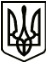 УКРАЇНАМЕНСЬКА  МІСЬКА  РАДАМенського району Чернігівської областіР О З П О Р Я Д Ж Е Н Н Я  Від 12 березня 2020 року	№ 81Про створення робочої групи по  розробці Плану дій та Плану моніторингу в рамках участі Менської міської  об’єднаної територіальної  громади  в ініціативі «Громада, дружня до дітей та молоді»Враховуючи ст. ІІ Меморандуму про наміри та взаємодію між Представництвом Дитячого фонду ООН (UNICEF) в України та Менською міською радою  “Щодо участі міста Мена у програмі “ Громада, дружня до дітей та молоді” від 19.08.2019, керуючись ст.42 Закону України «Про місцеве самоврядування в Україні», метою ефективної підготовки та реалізації в Менській міській об’єднаній територіальній громаді основних засад ініціативи «Громада, дружня до дітей та молоді»:1. Створити робочу групу по розробці Плану дій на два роки та Плану моніторингу по реалізації ініціативи «Громада, дружня до дітей та молоді» в Менській міській об’єднаній територіальній громаді в наступному складі:Голова робочої групи:ВИШНЯК Тетяна Сергіївна - заступник міського голови з питань діяльності виконкому Менської міської ради.Заступник голови робочої групи:СКОРОХОД Сергій Віталійович - начальник відділу економічного розвитку та інвестицій Менської міської ради.Секретар робочої групи:ФЕДОРЧЕНКО Сніжанна Володимирівна - провідний спеціаліст відділу освіти Менської міської ради.Члени робочої групи:ТРУБА Альона Валеріївна - фахівець з соціальної роботи комунальної установи «Менський міський центр соціальних служб для сім'ї, дітей та молоді» Менської міської ради Менського району Чернігівської області;ВАСИЛЬЧУК Олена Михайлівна - начальник Служби у справах дітей Менської міської ради;ЛУК’ЯНЕНКО Ірина Федорівна - начальник відділу освіти Менської міської ради;ШЕЛУДЬКО Світлана Валеріївна - начальник відділу культури Менської міської ради;КРИЦЬКИЙ Сергій Олегович - начальник відділу організаційної роботи та інформаційного забезпечення Менської міської ради;ФЕДОРЧЕНКО Олександр Олексійович - завідувач сектору у справах сім’ї, молоді та спорту Менської міської ради;БОЙКО Євгенія Юріївна - діловод Менської міської ради;МОСКАЛЬЧУК Марина Віталіївна - начальник відділу охорони здоров’я та соціального захисту населення Менської міської ради;НЕРОСЛИК Алла Петрівна - заступник начальника фінансового управління Менської міської ради;ЛИХОТИНСЬКА Лілія Анатоліївна - начальник відділу архітектури, містобудування та житлово-комунального господарства.2. Робочій групі здійснити заходи по розробці Плану дій та Плану моніторингу та подати на розгляд сесії Менської міської ради проєкт рішення про затвердження даних документів.3. Контроль за виконання розпорядження залишаю за собою.Міський голова	Г.А.Примаков